2.2.1 MUESTRA AUDITADAResoluciones de constitución de las cajas menores.2.2.2 METODOLOGÍA DE LA AUDITORIAEntrevista con los funcionarios designados para el manejo de la Caja Menor, de las  Secretarias de Hacienda, Despacho del Alcalde,  Gobierno y Tránsito y Transporte.Verificación Resolución de Constitución de cada una de las cajas menores. Aplicación del  formato Arqueo de Caja MenorVerificación física de los soportes de los recibos de Caja.Verificación  libro de caja menor de cada una de las Secretarías auditadas.Se realizó arqueo a cuatro (4) Cajas menores constituidas  en la Alcaldía de Manizales, de acuerdo al siguiente cronograma establecido para el mes de Agosto:2.2.3 FORTALEZAS  Las funcionarias  se mostraron receptivas  a las recomendaciones dadas en el desarrollo del proceso auditor, ya que  les permitirá fortalecer el control interno contable y optimizar el manejo de la caja menor.2.2.4 CONCLUSIONES DE LA AUDITORIASe realizaron las visitas a cada una de las secretarías y se verificó que las cajas menores estuvieran constituidas mediante Resolución y contaran con la póliza de manejo vigente para la caja menor; que el dinero estuviera en poder del funcionario encargado de su manejo, que el libro auxiliar se encontrara  al día en el registro de ingresos y egresos.A continuación se relaciona el consolidado de los arqueos de caja menor realizados a las diferentes Secretarías:Se concluyó en la realización del arqueo que desde la apertura de la caja menor, en  el libro auxiliar se viene presentando una diferencia  por valor de $800.00, ya que se registró  por $82.100 y el valor de constitución de acuerdo a la Resolución Nro. 0325 de febrero de 23 de 2017, al certificado de disponibilidad presupuestal y a la generación de pago por parte de la Tesorería es  por $82.900. Los registros en el libro auxiliar de caja menor son oportunos.Se utiliza el formato controlado en la solicitud de reintegro de caja menor.Los gastos se encuentran debidamente soportados mediante facturas con el lleno de los requisitos legales.HALLAZGOS  (2) RECOMENDACIONES (1)  Los registros en el libro auxiliar de caja menor son oportunos.Se utiliza el formato controlado en la solicitud de reintegro de caja menor.Los gastos se encuentran debidamente soportados mediante facturas con el lleno de los requisitos legales.HALLAZGOS (0) RECOMENDACIONES (0)  Los registros en el libro auxiliar de caja menor son oportunos y son llevados en debida forma.Se utiliza el formato controlado en la solicitud de reintegro de caja menor.Los gastos se encuentran debidamente soportados mediante facturas con el lleno de los requisitos legales.HALLAZGOS  (  0   )   RECOMENDACIONES (  0   )  Los registros en el libro auxiliar de caja menor son oportunos y son llevados en debida forma.Se utiliza el formato controlado en la solicitud de reintegro de caja menor.Los gastos se encuentran debidamente soportados mediante facturas con el lleno de los requisitos legales.HALLAZGOS (0) RECOMENDACIONES (0)  Atentamente,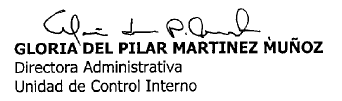 Elaboró: TJPP1. INFORMACIÓN GENERAL1. INFORMACIÓN GENERAL1. INFORMACIÓN GENERAL1. INFORMACIÓN GENERALNombre de la EntidadALCALDÍA DE MANIZALESALCALDÍA DE MANIZALESALCALDÍA DE MANIZALESSecretario / DirectorJULIO ALBERTO ALDANA CASTAÑOJULIO ALBERTO ALDANA CASTAÑOJULIO ALBERTO ALDANA CASTAÑOEjecución de la AuditoriaDel 24 de Agosto  al 29 de agosto de 2017Fecha de entrega del informe final7 de Septiembre de 2017Objetivo de la Auditoria:Realizar seguimiento al cumplimiento de la normatividad vigente relacionada con el  manejo de Cajas Menores, así como los procedimientos, controles, manejo y ejecución de los recursos, con el fin de verificar los documentos soportes de dichos gastos.Realizar seguimiento al cumplimiento de la normatividad vigente relacionada con el  manejo de Cajas Menores, así como los procedimientos, controles, manejo y ejecución de los recursos, con el fin de verificar los documentos soportes de dichos gastos.Realizar seguimiento al cumplimiento de la normatividad vigente relacionada con el  manejo de Cajas Menores, así como los procedimientos, controles, manejo y ejecución de los recursos, con el fin de verificar los documentos soportes de dichos gastos.Alcance de la Auditoria:Determinar mediante el análisis documental  la ejecución y el procedimiento llevado a cabo para el manejo de los recursos  destinados para cajas menores,  así como verificar que los dineros son utilizados para sufragar gastos autorizados de acuerdo a la normatividad vigente. Determinar mediante el análisis documental  la ejecución y el procedimiento llevado a cabo para el manejo de los recursos  destinados para cajas menores,  así como verificar que los dineros son utilizados para sufragar gastos autorizados de acuerdo a la normatividad vigente. Determinar mediante el análisis documental  la ejecución y el procedimiento llevado a cabo para el manejo de los recursos  destinados para cajas menores,  así como verificar que los dineros son utilizados para sufragar gastos autorizados de acuerdo a la normatividad vigente. Jefe de la Unidad de Control InternoGLORIA DEL PILAR MARTINEZ MUÑOZGLORIA DEL PILAR MARTINEZ MUÑOZGLORIA DEL PILAR MARTINEZ MUÑOZAuditor LíderTERESA PEREZ PATIÑOTERESA PEREZ PATIÑOTERESA PEREZ PATIÑO2. RESULTADOS DE LA AUDITORIA2. RESULTADOS DE LA AUDITORIA2.1. SERVICIOS AUDITADOS2.1. SERVICIOS AUDITADOS2.1. SERVICIOS AUDITADOSNombre del servicio: ARQUEO  CAJAS MENORESNombre del servicio: ARQUEO  CAJAS MENORESNombre del servicio: ARQUEO  CAJAS MENORESAuditor del Proceso:TERESA PEREZ PATIÑO Firma del Auditor: Firma del Auditor:Criterios: Resolución 239 de febrero 14 de 1996, del Municipio de Manizales, “Por medio de la cual se establece el procedimiento para el manejo de las cajas menores que funcionan en la Administración Municipal  y se dictan otras disposiciones”. Resolución 871 de mayo 24 de 1996, del Municipio de Manizales,  “Por medio de la cual se modifica y adiciona la Resolución Nro. 239 de 1996,  Resolución Nro. 1464 de agosto 23 de 1996, del Municipio de Manizales,  “Por medio de la cual se modifica el artículo 3º de la Resolución Nro. 871 de 1996, que a su vez modificó el artículo 6º. De la Resolución 239 de 1996”. Concepto 201320000366121 de  septiembre 16 de 2013 de la CGN “Manejo de las Cajas Menores”.Criterios: Resolución 239 de febrero 14 de 1996, del Municipio de Manizales, “Por medio de la cual se establece el procedimiento para el manejo de las cajas menores que funcionan en la Administración Municipal  y se dictan otras disposiciones”. Resolución 871 de mayo 24 de 1996, del Municipio de Manizales,  “Por medio de la cual se modifica y adiciona la Resolución Nro. 239 de 1996,  Resolución Nro. 1464 de agosto 23 de 1996, del Municipio de Manizales,  “Por medio de la cual se modifica el artículo 3º de la Resolución Nro. 871 de 1996, que a su vez modificó el artículo 6º. De la Resolución 239 de 1996”. Concepto 201320000366121 de  septiembre 16 de 2013 de la CGN “Manejo de las Cajas Menores”.Criterios: Resolución 239 de febrero 14 de 1996, del Municipio de Manizales, “Por medio de la cual se establece el procedimiento para el manejo de las cajas menores que funcionan en la Administración Municipal  y se dictan otras disposiciones”. Resolución 871 de mayo 24 de 1996, del Municipio de Manizales,  “Por medio de la cual se modifica y adiciona la Resolución Nro. 239 de 1996,  Resolución Nro. 1464 de agosto 23 de 1996, del Municipio de Manizales,  “Por medio de la cual se modifica el artículo 3º de la Resolución Nro. 871 de 1996, que a su vez modificó el artículo 6º. De la Resolución 239 de 1996”. Concepto 201320000366121 de  septiembre 16 de 2013 de la CGN “Manejo de las Cajas Menores”.CRONOGRAMA  MES DE AGOSTO  DE 2017CRONOGRAMA  MES DE AGOSTO  DE 2017FECHASECRETARÍAJueves 24 de agosto de 2017Secretaría de Hacienda – Grupo Determinación y Liquidación de ImpuestosViernes 25 de agosto de 2017Despacho AlcaldeLunes 28 de agosto de 2017Secretaría de GobiernoMartes 29 de agosto de 2017Secretaría de Tránsito y Transporte2.2.4.1 SECRETARIA DE HACIENDA – GRUPO DE DETERMINACION Y LIQUIDACION DE IMPUESTOS DEL MUNICIPIO DE MANIZALESEn visita realizada el día 24 de agosto de 2017, se dio inicio al arqueo de caja menor a las 3:03 p.m. hasta las 3:30 p.m., se verificó la Resolución 0325 de 2017, mediante la cual se constituyó la caja menor, póliza de manejo vigente Nro. 21984824 expedida por la Compañía Allianz Seguros S.A. para la vigencia 2017. DEPENDENCIASECRETARIA DE HACIENDA DEL MUNICIPIOGRUPO DE DETERMINACION Y LIQUIDACION DE IMPUESTOSSECRETARIA DE HACIENDA DEL MUNICIPIOGRUPO DE DETERMINACION Y LIQUIDACION DE IMPUESTOSRESPONSABLEMartha Lucia Albornoz Duque Paula Juliana Montes RestrepoMartha Lucia Albornoz Duque Paula Juliana Montes RestrepoRESOLUCIONNo. 0325 de febrero 23 de 2017No. 0325 de febrero 23 de 2017VR. ASIGNACION$82.900,00$82.900,00TOTAL DINERO EN EFECTIVO$64.880.00$64.880.00TOTAL RECIBOS CON REQUISITOS$17.220.00$17.220.00TOTAL RECIBOS SIN REQUISITOS0,000,00TOTAL RECIBOS MAS EFECTIVO$82.100,00$82.100,00DIFERENCIA$800.00$800.00HALLAZGOSHALLAZGOSN° 1No existe coherencia entre el valor registrado  en el libro auxiliar de caja menor y el valor  asignado mediante la Resolución  Nro. 0325 de febrero 23 de 2017,  incumpliendo con lo establecido en la Resolución 871 de 1996, “Mediante la cual se modifica y adiciona la Resolución Nro. 239 de 1996” Artículo Cuarto, Parágrafo I, y la metodología establecida en el manual FUNCIONAMIENTO DE LAS CAJAS MENORES, numeral 3.6  Soportes de los gastos cancelados con el Fondo de la Caja Menor, establecido por el Grupo de Contabilidad – Secretaria de Hacienda.N° 2No se evidencia la comunicación por escrito al Grupo de Contabilidad, informando del cambio de la responsable del manejo de la caja menor en la Secretaría de Hacienda- Grupo de Determinación y Liquidación de Impuestos, toda vez que en el proceso auditor se pudo establecer que la funcionaria se encuentra disfrutando de su periodo de vacaciones y la persona designada para reemplazarla en el manejo de la caja menor, no cuenta con la Resolución “Por medio de la cual se modifica de manera temporal la responsabilidad de encargo de la caja menor,  incumpliendo con lo establecido en la metodología establecida en el manual FUNCIONAMIENTO DE LAS CAJAS MENORES, numeral 3.1 Responsable del Manejo de Caja Menor - Nota, establecido por el Grupo de Contabilidad – Secretaria de Hacienda.RECOMEDACIONESRECOMEDACIONESN° 1Es importante que se cumplan todas las directrices dadas por el Grupo de Contabilidad para el manejo   y funcionamiento de las cajas menores, con el fin de responder por su buen manejo y  cumplir con  el objetivo de las mismas.2.2.4.2  DESPACHO DEL ALCALDEEn visita realizada el día 25 de agosto de 2017, se dio inicio al arqueo de caja menor a las 3:03 p.m. hasta las 3:40 p.m., se verificó la Resolución 0120 de enero 18 de 2017, mediante la cual se constituyó la caja menor, póliza de manejo vigente Nro. 21984824 expedida por la Compañía Allianz Seguros S.A. para la vigencia 2017.DEPENDENCIADESPACHO DEL ALCALDERESPONSABLELINA MARIA URIBE ACEVEDORESOLUCION No. 0120 de Enero 18 de 2017VR. ASIGNACION$686.940.00 TOTAL DINERO EN EFECTIVO$256.840,00 TOTAL RECIBOS CON REQUISITOS$330.100,00 TOTAL RECIBOS SIN REQUISITOS – Provis.$100.000,00 TOTAL RECIBOS MAS EFECTIVO$686.940,00 2.2.4.3  SECRETARIA DE GOBIERNOEn visita realizada el día 28 de agosto de 2017, se dio inicio al arqueo de caja menor a las 3:30 p.m. hasta las 3:45 p.m., se verificó la Resolución 0327 de febrero 23 de 2017 mediante la cual se constituyó la caja menor; póliza de manejo vigente Nro. 21984824 expedida por la Compañía Allianz Seguros S.A. para la vigencia 2017.DEPENDENCIASECRETARIA DE GOBIERNORESPONSABLEMARIA MERCEDES LARGO IGLESIASRESOLUCION No. 0327 de Febrero 23 de 2017VR. ASIGNACION$164.500,00 TOTAL DINERO EN EFECTIVO$13.242,00 TOTAL RECIBOS CON REQUISITOS$151.258,00 TOTAL RECIBOS SIN REQUISITOS$0,00 TOTAL RECIBOS MAS EFECTIVO$164.500,00 2.2.4.4  SECRETARIA DE TRANSITO Y TRANSPORTEEn visita realizada el día 28 de agosto de 2017, se dio inicio al arqueo de caja menor a las 8:55 A.m. hasta las 9:05 A.m., se verificó la Resolución 0130 de ENERO 20 de 2017, mediante la cual se constituyó la caja menor; póliza de manejo vigente Nro. 21984824 expedida por la Compañía Allianz Seguros S.A. para la vigencia 2017.DEPENDENCIASECRETARIA DE TRÁNSITO Y TRANSPORTERESPONSABLECLAUDIA LORENA LÓPEZ LÓPEZRESOLUCION No. 0130 de enero 20 de 2017VR. ASIGNACION$164.500,00 TOTAL DINERO EN EFECTIVO$3.400,00 TOTAL RECIBOS CON REQUISITOS$161.100,00 TOTAL RECIBOS SIN REQUISITOS$0,00 TOTAL RECIBOS MAS EFECTIVO$164.500,00 RECOMEDACION GENERALRECOMEDACION GENERALN° 1Sería importante que en el proceso de empalme y entrega de cajas menores por disfrute de vacaciones del funcionario titular,  se tenga en cuenta a la Unidad de Control Interno como observadora del proceso, con el fin de garantizar que se cumpla la entrega conforme a los parámetros establecidos en el procedimiento “Funcionamiento de las Cajas Menores”, establecido por la Secretaría de Hacienda.